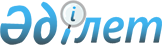 Әулиекөл аудандық мәслихатының 2022 жылғы 29 желтоқсандағы № 186 "Әулиекөл ауданы Чернигов ауылдық округінің 2023-2025 жылдарға арналған бюджеті туралы" шешіміне өзгерістер енгізу туралыҚостанай облысы Әулиекөл ауданы мәслихатының 2023 жылғы 26 сәуірдегі № 31 шешімі
      Әулиекөл аудандық мәслихаты ШЕШТІ:
      1. Мәслихаттың "Чернигов ауылдық округінің бюджеті туралы Әулиекөл ауданының 2023-2025 жылдарға арналған" 2022 жылғы 29 желтоқсандағы № 186 шешіміне мынадай өзгерістер енгізілсін:
      көрсетілген шешімнің 1- тармағы жаңа редакцияда жазылсын:
      "1. Чернигов ауылдық округінің 2023 - 2025 жылдарға арналған бюджеті тиісінше 1, 2 және 3-қосымшаларға сәйкес, оның ішінде 2023 жылға мынадай көлемдерде бекітілсін:
      1) кірістер – 41 211,6 мың теңге, оның ішінде:
      салықтық түсімдер бойынша – 4 361,0 мың теңге;
      салықтық емес түсімдер бойынша – 129,0 мың теңге;
      негізгі капиталды сатудан түсетін түсімдер бойынша – 20,0 мың теңге;
      трансферттер түсімі бойынша – 36 701,6 мың теңге;
      2) шығындар – 43 058,8 мың теңге;
      3) таза бюджеттік кредиттеу – 0,0 мың теңге;
      4) қаржы активтерімен операциялар бойынша сальдо – 0,0 мың теңге;
      5) бюджет тапшылығы (профициті) – - 1 847,2 мың теңге;
      6) бюджет тапшылығын қаржыландыру (профицитін пайдалану) – 1 847,2 мың теңге.";
      көрсетілген шешімнің 1-қосымшасы осы шешімнің қосымшасына сәйкес жаңа редакцияда жазылсын.
      2. Осы шешім 2023 жылғы 1 қаңтардан бастап қолданысқа енгізіледі. Әулиекөл ауданы Чернигов ауылдық округінің 2023 жылға арналған бюджеті
					© 2012. Қазақстан Республикасы Әділет министрлігінің «Қазақстан Республикасының Заңнама және құқықтық ақпарат институты» ШЖҚ РМК
				
      Аудандық мәслихаттың төрағасы 

Д. Қойшыбаев
Мәслихаттың2023 жылғы 26 сәуірдегі№ 31 шешімінеқосымшаМәслихаттың2022 жылғы 29 желтоқсандағы№ 186 шешіміне1-қосымша
Санаты
Санаты
Санаты
Санаты
Санаты
Сомасы, мың теңге
Сыныбы
Сыныбы
Сыныбы
Сыныбы
Сомасы, мың теңге
Кіші сыныбы
Кіші сыныбы
Кіші сыныбы
Сомасы, мың теңге
Атауы
Сомасы, мың теңге
1
2
3
4
5
6
I. Кірістер
41211,6
1
Салықтық түсімдер
4361,0
01
Табыс салығы
361,0
2
Жеке табыс салығы
361,0
04
Меншiкке салынатын салықтар
3991,0
1
Мүлiкке салынатын салықтар
81,0
3
Жер салығы
397,0
4
Көлiк құралдарына салынатын салық
3450,0
5
Бірыңғай жер салығы
63,0
05
Тауарларға, жұмыстарға және қызметтерге салынатын iшкi салықтар
9,0
3
Табиғи және басқа да ресурстарды пайдаланғаны үшiн түсетiн түсiмдер
9,0
2
Салықтық емес түсiмдер
129,0
01
Мемлекеттік меншіктен түсетін кірістер
98,0
5
Мемлекет меншігіндегі мүлікті жалға беруден түсетін кірістер
98,0
04
Мемлекеттік бюджеттен қаржыландырылатын, сондай-ақ Қазақстан Республикасы Ұлттық Банкінің бюджетінен (шығыстар сметасынан) қамтылатын және қаржыландырылатын мемлекеттік мекемелер салатын айыппұлдар, өсімпұлдар, санкциялар, өндіріп алулар
31,0
1
Мұнай секторы ұйымдарынан және Жәбірленушілерге өтемақы қорына түсетін түсімдерді қоспағанда, мемлекеттік бюджеттен қаржыландырылатын, сондай-ақ Қазақстан Республикасы Ұлттық Банкінің бюджетінен (шығыстар сметасынан) қамтылатын және қаржыландырылатын мемлекеттік мекемелер салатын айыппұлдар, өсімпұлдар, санкциялар, өндіріп алулар
31,0
3
Негізгі капиталды сатудан түсетін түсімдер
20,0
03
Жердi және материалдық емес активтердi сату
20,0
1
Жерді сату
20,0
4
Трансферттердің түсімдері
36701,6
02
Мемлекеттiк басқарудың жоғары тұрған органдарынан түсетiн трансферттер
36701,6
3
Аудандардың (облыстық маңызы бар қаланың) бюджетінен трансферттер
36701,6
Функционалдық топ
Функционалдық топ
Функционалдық топ
Функционалдық топ
Функционалдық топ
Сомасы, мың теңге
Кіші функция
Кіші функция
Кіші функция
Кіші функция
Сомасы, мың теңге
Бюджеттік бағдарламалардың әкiмшiсi
Бюджеттік бағдарламалардың әкiмшiсi
Бюджеттік бағдарламалардың әкiмшiсi
Сомасы, мың теңге
Бағдарлама
Бағдарлама
Сомасы, мың теңге
Атауы
Сомасы, мың теңге
1
2
3
4
5
6
II. Шығындар
43058,8
01
Жалпы сипаттағы мемлекеттiк қызметтер 
30836,0
1
Мемлекеттiк басқарудың жалпы функцияларын орындайтын өкiлдi, атқарушы және басқа органдар
30836,0
124
Аудандық маңызы бар қала, ауыл, кент, ауылдық округ әкімінің аппараты 
30836,0
001
Аудандық маңызы бар қала, ауыл, кент, ауылдық округ әкімінің қызметін қамтамасыз ету жөніндегі қызметтер
30836,0
07
Тұрғын үй-коммуналдық шаруашылық
10000,8
3
Елді-мекендерді көркейту
10000,8
124
Аудандық маңызы бар қала, ауыл, кент, ауылдық округ әкімінің аппараты 
10000,8
008
Елді мекендердегі көшелерді жарықтандыру
8103,6
009
Елді мекендердің санитариясын қамтамасыз ету
700,0
011
Елді мекендерді абаттандыру және көгалдандыру
1197,2
12
Көлік және коммуникация
2222,0
1
Автомобиль көлiгi
2222,0
124
Аудандық маңызы бар қала, ауыл, кент, ауылдық округ әкімінің аппараты 
2222,0
013
Аудандық маңызы бар қалаларда, ауылдарда, кенттерде, ауылдық округтерде автомобиль жолдарының жұмыс істеуін қамтамасыз ету
2222,0
III. Таза бюджеттік кредиттеу
0,0
IV. Қаржы активтерімен операциялар бойынша сальдо
0,0
V. Бюджет тапшылығы (профициті)
-1847,2
VI. Бюджет тапшылығын қаржыландыру (профицитін пайдалану)
1847,2